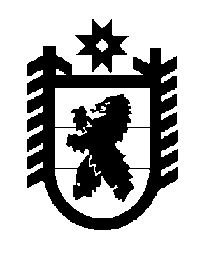 Российская Федерация Республика Карелия    ПРАВИТЕЛЬСТВО РЕСПУБЛИКИ КАРЕЛИЯРАСПОРЯЖЕНИЕот  3 июля 2018 года № 448р-Пг. Петрозаводск Внести в состав Комиссии Правительства Республики Карелия по предупреждению и ликвидации чрезвычайных ситуаций и обеспечению пожарной безопасности (далее – Комиссия), утвержденный распоряжением Правительства Республики Карелия от  6  декабря  2010  года  №  561р-П   (Собрание законодательства Республики Карелия, 2010, № 12, ст.  1753; 2011, № 6, ст. 923; 2012, № 2, ст. 300; № 7, ст. 1376; № 11, ст. 2042; 2013, № 6, 
ст. 1127; № 11, ст. 2110; 2014, № 3, ст. 458; № 5, ст. 878; № 11, ст. 2077; 2015, № 3, ст. 536; № 12, ст. 2529; 2016, № 6, ст. 1338; № 8, ст. 1566), 
с изменениями, внесенными распоряжением Правительства Республики Карелия от 2 марта 2018 года № 167р-П,  следующие  изменения:включить в состав Комиссии следующих лиц:Романова В.В. – исполняющий обязанности заместителя Министра финансов Республики Карелия;Сивин И.А. – Главный федеральный инспектор по Республике Карелия аппарата полномочного представителя Президента Российской Федерации 
в Северо-Западном федеральном округе (по согласованию);2) указать новую должность Овчинникова А.В. – заместитель начальника Главного управления Министерства Российской Федерации по делам гражданской обороны, чрезвычайным ситуациям и ликвидации последствий стихийных бедствий по Республике Карелия – начальник управления надзорной деятельности и профилактической работы 
(по согласованию);3)  исключить из состава Комиссии  Белашову Е.В.           Глава Республики Карелия                                                              А.О. Парфенчиков